ADMINISTRATIVA FÖRESKRIFTER VID AVROP (MALL)Denna handling utgör en mall som kan användas vid avrop från ramavtalet ”Offentlig belysning STIC 2023”, anbudsområde 3.Röd text justeras. Om justering inte önskas kan texten tas bort eller ändras till svart innan utskick av detta dokument.Mallen bör kompletteras med ett anbudsformulär och ett prisformulär:I anbudsformuläret anges vilka uppgifter ni önskar att leverantören inkommer med i sitt avropssvar, tex uppgift om kontaktperson, nyckelpersoner, beskrivning av entreprenadens genomförande mm.I anbudsområde 3 finns endast takpriser angivna i ramavtalet, dessa framgår av ”takpriser anbudsområde 3”. Upphandlande myndighet bör därför ta fram ett prisformulär anpassad efter den aktuella entreprenaden som leverantören ska fylla i. Leverantörens priser får inte överstiga takpriserna i ramavtalet.När avropet är avslutat tecknas ett entreprenadkontrakt. ”Kontraktsmall anbudsområde 3 ” kan användas som mall.INNEHÅLLSFÖRTECKNINGAF ADMINISTRATIVA FÖRESKRIFTER
AFA ALLMÄN ORIENTERING
AFB UPPHANDLINGSFÖRESKRIFTER
AFC/AFD ENTRERPENADFÖRESKRIFTER
AFG ALLMÄNNA HJÄLPMEDELAF ADMINISTRATIVA FÖRESKRIFTER VID AVROPDessa administrativa föreskrifter ansluter till AMA AF 21. För entreprenader gäller Allmänna bestämmelser för totalentreprenader avseende byggnads-, anläggnings- och installationsarbeten (ABT 06) alternativt Allmänna bestämmelser för byggnads-, anläggnings- och installationsentreprenader (AB 04). Nedanstående föreskrifter för utförande gäller tillsammans med de i Ramavtalet överenskomna villkor samt i avropet upprättade föreskrifter för det enskilda uppdraget.AFA ALLMÄN ORIENTERINGAFA.1 KontaktuppgifterAFA.12 BeställareAnges:AFA.121 Beställarens kontaktperson under anbudstiden Anges:AFA.122 Beställarens kontaktperson för visning av arbetsområdet Anges om aktuellt:AFA.15 NätägareAnges vid avrop eller startmöte:OBS: Nätägare ska i första hand kontaktas genom www.ledningskollen.seAFA.2 Orientering om objektetAFA.21 Översiktlig information om objektetSe AFC/AFD.1 Omfattning.AFA.22 Objektets lägeAnges vid avrop:AFA.3 UpphandlingsformGeneralentreprenad, om inget annat anges vid avrop:Se även AFC/AFD.131. AFA.4 Entreprenadform Ange entreprenadform: (totalentreprenad eller utförandeentreprenad)AFA.5 ErsättningsformAnge ersättningsform för entreprenaden: (Välj det alternativ som passar projektet bäst och ta bort övriga.)• Fast pris • Löpande räkning mot budget och/eller takpris. • Löpande räkning Anbudsgivarens lämnade priser i anbudet i upphandlingen utgör takpriser vid avrop.AFB UPPHANDLINGSFÖRESKRIFTERAFB.1 Upphandlingsförfarande Avrop från ramavtalet ”Offentlig belysning STIC 2023”AFB.2 Förutsättningar för upphandlingens genomförandeAnge särskilda förutsättningar:AFB.3 FörfrågningsunderlagAFB.32 Företeckning över förfrågningsunderlagFörfrågningsunderlaget består av följande handlingar:02 Ändringar i ABT 06 och AB 04 som är upptagna i sammanställning i administrativa föreskrifter, AFC/AFD.111 03 ABT 06 eller AB 04 (bifogas inte)09 Administrativa föreskrifter vid avrop (detta dokument), daterad xxxx-xx-xx09.01 Anbudsformulär, daterad xxxx-xx-xx 09.02 Ange uppdragsspecifika beskrivningar såsom teknisk beskrivning, á-prislista, MF m.m. 09.03 Ramavtalet med tillhörande bilagor, bifogas ej13 Ange övriga handlingarAFB.67 KontraktstecknandeAnge förutsättningar.AFC/AFD	ENTREPRENADFÖRESKRIFTER VID UTFÖRANDE/TOTALENTREPRENADFör entreprenader gäller Allmänna bestämmelser för byggnads-, anläggnings-och installationsentreprenader (ABT 06), om inte utförandeentreprenad enligt Allmänna bestämmelser för byggnads-, anläggnings- och installationsentreprenader (AB 04) anges vid avrop. Vid avrop med ABT 06 som grund gäller AFD i nedanstående rubriker, med de texter, ändringar och tillägg som anges under respektive kod. 
Vid avrop med AB 04 som grund gäller AFC i nedanstående rubriker, med de texter, ändringar och tillägg som anges under respektive kod.Ange om ABT 06 eller AB 04 ska gälla som kontraktsvillkor. AFC/AFD.1 OmfattningBeskriv entreprenaden som avropas:AFC/AFD.11 KontraktshandlingarMed ändring av AB 04/ABT 06 kap. 1 § 3 gäller vid motstridig uppgift i kontraktshandlingarna nedan angivna rangordning. Vid motstridig uppgift i anbudshandling och annan kontraktshandling gäller att uppgift i annan kontraktshandling äger företräde, om inte omständigheterna uppenbarligen föranleder annat.  00	Skriftliga ändringar och tillägg till kontrakt 	01 	Kontrakt med tillhörande bilagor02	Ändringar i ABT 06 och AB 04 som är upptagna i sammanställning i administrativa föreskrifter, AFC/AFD.11103	Välj alternativ: ABT 06 (bifogas inte) eller AB 04 (bifogas inte) 08	Kompletterande föreskrifter för entreprenaden lämnade före anbudets angivande09 	Dessa Administrativa föreskrifter, daterade XX-XX-XX	09.01 Anbudsformulär, daterad xxxx-xx-xx 09.02 Ange uppdragsspecifika beskrivningar såsom teknisk beskrivning, á-prislista, MF m.m. 13   Ange övriga handlingar
14   Skriftliga ändringar och tillägg till ramavtal
15    Ramavtal med bilagor16    Anbudshandlingar (utvalda handlingar som visar på Entreprenörens åtagande)AFC/AFD.111 Sammanställning över ändringar i AB04/ABT 06
Följande avvikelser av fasta bestämmelser gäller:AB 04/ABT 06 kap 1 § 3	 AFC/AFD.11 KontraktshandlingarAB 04/ABT 06 kap 2 § 1	 AFC/AFD.21 KvalitetsangivelserAB 04/ABT 06 kap 2 §§ 3-8	AFC/AFD.23 ÄTA-arbeten AB 04/ABT 06 kap 5 § 6	AFC/AFD.58 Ansvar efter garantitiden AB 04/ ABT 06 kap 5 § 17	AFCAFD.57 Avhjälpande AB04/ABT 06 kap 6 §§ 6,7,9	AFC/AFD.611 ErsättningAB04/ABT 06 kap 8 § 1	AFC/AFD.8 HävningAFC/AFD.114 Undantagna arbeten
Anges vid avrop:AFC/AFD.115 Uppföljning av avtal 	
Entreprenören ska, på anmodan av Beställare, överlämna de uppgifter som Beställare efterfrågar och i enlighet med Beställares instruktioner. Innefattande bl.a. statistik på genomförda avrop.AFC/AFD.12 Arbetsområde
Anges vid avrop:AFC/AFD.121 Arbetsområdets gränser
Arbetsområdets gränser fastställs i samband med respektive avrop:AFC/AFD.122 Syn inom arbetsområdet
Syn ska förrättas av parterna gemensamt inom arbetsområdet före påbörjande av arbete om Beställaren så begär. Eventuell syneförrättare utses och bekostas av Beställaren. Entreprenören deltar och bekostar sitt deltagande. Entreprenören ska underrätta Beställaren om lämplig tid för syn. Beställaren kallar till syn och protokollför synen, inklusive fotodokumentation. Beträffande syn inom närliggande område sker det om Beställaren så begär.  AFC/AFD.13 FörutsättningarEntreprenören är skyldig att planera och genomföra arbeten på ett sådant sätt att den verksamhet eller produktion som sker i kringliggande lokaler eller områden kan pågå utan hinder, avbrott eller störningar. Utrymningsvägar får inte blockeras. Se även kod AFC/AFD.133 beträffande pågående verksamhet.Entreprenören ska arbeta för att ge Beställare förutsättningar för en lyckad energieffektiv belysningsanläggning.AFC/AFD.131 Uppgifter om sidoentreprenader och andra arbeten
Andra arbeten kan förekomma inom arbetsområdet. Beställaren upplyser Entreprenören om rådande förhållande vid avrop:Eventuellt samordningsansvar anges vid avrop:AFC/AFD.132 Arbetstider
Arbeten ska utföras under ordinarie arbetstid. Ordinarie arbetstid är helgfri måndag-fredag mellan klockan 06.00 - 18.00. Arbete utanför ordinarie arbetstid ska godkännas av Beställaren innan arbete kan utföras.AFC/AFD.133 Pågående drift eller verksamhet inom och invid arbetsområde
Entreprenören ska planera och genomföra arbeten på ett sådant sätt att ordinarie verksamhet och drift kan fortgå i största möjliga mån utan onödiga hinder, avbrott eller störningar. Entreprenören ska, utan ersättning, tåla eventuella intrång i den egna entreprenaden, som en följd av pågående drift och verksamhet.Ordinarie verksamhet kan komma att bedrivas inom arbetsområdets gränser. Entreprenören ska bedriva sina arbeten så att störningar av pågående drift och verksamhet inom och invid arbetsområdet minimeras och i största mån eliminerasAFC/AFD.135 Förutsättningar med hänsyn till vägtrafik 
Trafikverkets interna föreskrifter och allmänna råd om säkerhet vid vägarbete och transporter gäller. Väg får inte blockeras, stängas av eller annars göras oframkomlig för trafik om inte väghållaren godkänner annat.Entreprenören ska anmäla till väghållaren i förväg om en väg måste stängas av för att arbete ska kunna utföras på platsen.Entreprenören ska upprätta erforderliga trafikanordningsplaner, i enlighet med Beställarens anvisningar.Trafikanordningsplaner ska godkännas av Beställaren innan arbetets påbörjande.AFC/AFD.14 Skydds- och säkerhetsföreskrifter m m
Arbete ska bedrivas i enlighet med gällande särskilda skydds- och säkerhetsföreskrifter. Entreprenören svarar för att egen personal ges föreskriven information och utbildning i skydd och säkerhet. Det åligger Entreprenören att med UE avtala om motsvarande skyldighet för denne mot sin personal.AFC/AFD.141 Skydds- och säkerhetsföreskrifter vid arbete inom byggnad, industri, bergrum m m 
Vid arbeten inom Beställarens fastigheter ska Entreprenören säkerställa att all personal som vistas på arbetsområdet använder erforderlig skydds- och säkerhetsutrustning i enlighet med gällande lagar och föreskrifter.AFC/AFD.142 Skydds- och säkerhetsföreskrifter vid arbete i anslutning till väg 
I eller invid gata eller väg ska väghållarens lokala föreskrifter gällande säkerhets-, skydds- och ordningsföreskrifter följas. AFC/AFD.15 Varor m m 
Entreprenören ombesörjer och bekostar omhändertagande och borttransport av material och varor som tillvaratagits eller uttagits vid utförandet av entreprenaden, om inte annat anges i avropet.Demonterat material ska tas tillvara enligt tillverkarens anvisningar och lagerhållas av Entreprenören för t.ex. återmontering på annan plats. Rivningsmaterial ska tas hand om av Entreprenören. Miljöfarligt avfall ska tas om hand i enlighet med Beställarens riktlinjer. Om Beställaren inte har riktlinjer för avfallet ska omhändertagande ske enligt tillverkarens anvisningar.AFC/AFD.151 Varor från entreprenörenAFC/AFD.16 Tillstånd mmAFC/AFD.161 Tillstånd från myndigheterEntreprenören ombesörjer och bekostar tillstånd enligt AB 04/ABT 06 kap 1 § 11, om inte annat anges vid avrop.AFC/AFD.162  MyndighetsbesiktningMyndighetsbesiktning ska ombesörjas i enlighet med AB 04/ABT 06 kap 1 § 11 av Entreprenören, om inte annat anges vid avrop.AFC/AFD.163 Överenskommelser m m AFC/AFD.17 AnmälningarAFC/AFD.172 Anmälningar till beställaren
I händelse av tillbud och olyckshändelse ska Entreprenören omgående göra en anmälan och så snart som möjligt för kännedom överlämna skriftlig rapport med fotodokumentation.Entreprenören ska överlämna en kontaktlista med telefonnummer till ansvariga för entreprenaden, med information om vart de kan nås, även utanför arbetstid.Entreprenören ska fortlöpande uppge namn och organisationsnummer för företag som avses anlitas som UE.Entreprenören ska omgående skriftligen anmäla till Beställaren om förutsättningar inte överensstämmer med verkliga förhållanden.Anmälningsplikt föreligger för samtliga arbeten som enligt fastlagd kvalitetsplan ska kontrolleras. Anmälan ska ske i god tid med beaktande av att vissa kontroller kan ingå som del i Beställarens kontrollplan enligt plan- och bygglagen (2010:900), nedan PBL.AFC/AFD.18 FörfattningarAFC/AFD.181 Tillsyn och kontroll enligt PBL
Entreprenören ska medverka vid de besiktningar, möten m.m. som verkställs med stöd av PBL.AFC/AFD.1812  Kontrollansvarig enligt PBL
Anges i förekommande fall vid avrop:AFC/AFD.183 Ansvar för byggarbetsmiljöEntreprenören övertar det ansvar som åvilar Beställare enligt arbetsmiljölagen kap 3 kap § 6 och kap 3 § 7c, samt i Arbetsmiljöverkets föreskrifter AFS 1999:3 Byggnads- och anläggningsarbete. AFC/AFD.1831 Arbetsmiljöplan
Den som är byggarbetsmiljösamordnare för planering och projektering svarar för att arbetsmiljöplan upprättas och den som är byggarbetsmiljösamordnare för utförande svarar för att arbetsmiljöplanen anpassas med hänsyn till hur arbetet fortskrider och till eventuella förändringar. Projektets arbetsmiljöplan ska följas och uppdateras under hela entreprenaden.AFC/AFD.1832 Byggarbetsmiljösamordnare för planering och projektering (BAS-P)Vid avrop enligt ABT 06 gäller följande:
Entreprenören utses att vara byggarbetsmiljösamordnare för planering och projektering av entreprenaden med de uppgifter som anges i arbetsmiljölagen kap. 3 § 7a samt i anslutande föreskrifter.Byggarbetsmiljösamordnaren ska ha tillräckliga kvalifikationer i enlighet med AFD.34. Entreprenören ska för Beställaren vid startmöte, och vid behov för berörda myndigheter, styrka byggarbetsmiljösamordnarens kvalifikationer.Vid avrop kan Beställaren begära in namn på byggarbetsmiljösamordnare samt ställa ytterligare krav på kompetens och erfarenhet, utifrån behovet.Vid avrop enligt AB 04 gäller följande:
Beställaren utses att vara byggarbetsmiljösamordnare för planering och projektering av entreprenaden med de uppgifter som anges i arbetsmiljölagen kap. 3 § 7a samt i anslutande föreskrifter.AFC/AFD.1833 Byggarbetsmiljösamordnare för utförande (BAS-U)
Entreprenören utses att vara byggarbetsmiljösamordnare för utförande av entreprenaden med de uppgifter som anges i arbetsmiljölagen kap 3 §§ 7b och 7f samt i anslutande föreskrifter.Byggarbetsmiljösamordnaren ska ha tillräckliga kvalifikationer i enlighet med AFC/AFD.34.Vid avrop kan Beställaren begära in namn på byggarbetsmiljösamordnare samt ställa ytterligare krav på kompetens och erfarenhet, utifrån behovetAFC/AFD.2 UtförandeAFC/AFD.21 KvalitetsangivelserMed ändring av AB 04/ABT 06 kap 2 § 1 gäller att där kvalitetsangivelser inte finns specificerade i kontraktshandlingarna eller i samband med avrop, ska överenskommelse träffas med Beställaren före köp och innan utförande av arbetena.Om inte annat anges i avropet gäller i tillämpliga delar i AMA EL 22, RA EL och senaste AMA-nytt.Utbyte av föreskriven vara eller fabrikat får inte ske utan Beställarens medgivande.AFC/AFD.22 Kvalitets- och miljökravAFC/AFD.221 Kvalitets- och miljöledningAFC/AFD.2211 Kvalitetsledningssystem
Entreprenören ska ha ett kvalitetsledningssystem i enlighet med anbudsformulär generell del.AFC/AFD.2212 Miljöledningssystem
Entreprenören ska ha ett kvalitetsledningssystem i enlighet med anbudsformulär generell del.AFC/AFD.222 Kvalitets- och miljöplanEntreprenören ska senast två (2) veckor efter beställning av entreprenad överlämna en objektsanpassad kvalitets- och miljöplan till Beställaren för godkännande.Entreprenörens kvalitetsplan ska minst redovisa:Ansvar, befogenheter och referenser för namngivna nyckelpersonerKvalitetskritiska arbetsmoment och hur dessa avses hanterasRutiner för styrning av dokument och dataRutiner för inköpRutiner för processtyrningKontrollprogram för egenkontrollRutiner för avvikelse- och förbättringshanteringRutiner för korrigerade och förebyggande åtgärderRutiner för hantering av kvalitetsdokumentRutiner för interna kvalitetsrevisionerRutiner för uppföljning av kvalitets- och miljöplan (inklusive UE) och entreprenadens kvalitetsplanRutiner för erfarenhetsåterföringRutiner för besiktningsplanSäkerhetsrutiner (sekretess, nycklar/passerkort, drift, arbete på väg, arbete mot tredje man etc.)  Entreprenörens miljöplan ska minst redovisa: Entreprenörens miljöplan ska, om inget annat anges i avropet, minst innehålla nedan redovisning:Namngiven miljöansvarig person för entreprenadenRutin för återanvändning och återvinning av avfall.Beskrivning av hur miljökrav ska uppnås inom entreprenaden där följande ska behandlas:Objektspecifika miljökrav, inklusive tillämpliga krav i miljölagstiftningen.En beskrivning av entreprenadens energianvändning där följande ska behandlas:Vilken typ av energi, drivmedel som bedöms användas i entreprenaden samt en uppskattning om använda mängder.Hur Entreprenören tänker energieffektivisera entreprenaden och en uppskattning av besparingspotentialen, t.ex. vid ruttoptimeringEntreprenören ska under entreprenaden följa och uppdatera miljöplanen och anmäla eventuella avsteg från denna till Beställaren.Om Entreprenören under entreprenaden påträffar material eller produkter som kan bli farligt avfall, utöver vad som identifierats vid materialinventeringen, ska Beställaren omgående underrättas.AFC/AFD.225 Kvalitets- och miljörevisionAFC/AFD.2251 Beställares kvalitets- och miljörevision
Entreprenören ska tillhandahålla dokumentation samt medverka vid kvalitets- och miljörevisioner som Beställare genomför. Beställaren har rätt att hos Entreprenören genomföra kvalitets- och miljörevisioner med avseende på entreprenaden. Entreprenören ska också förbehålla Beställaren denna rätt hos UE, konsulter och leverantörer. Beställarens kvalitets- och miljörevision fritar inte Entreprenören från ansvar för sin kvalitetsstyrning och sitt miljöarbete.AFC/AFD.226 Entreprenörens kontroll
Entreprenören ska tillse och kunna påvisa att egenkontrollen fungerar. Beställaren kan komma att följa egenkontrollen genom bl. a. stickprov. Kontrollen ska dokumenteras skriftligt med angivande av datum, kontrollföremål samt kontrollresultat. Kontrolldokumenten ska undertecknas av den som utfört kontrollen och samtliga kontrolldokument ska senast vid slutbesiktningen överlämnas till Beställaren.All egenkontroll och föreskrivna provningar eller mätningar bekostas av Entreprenören.Om Entreprenören inte fullföljer egenkontroll och övriga kvalitetssäkring och detta genererar utökad kontrollinsats för Beställaren, ska Entreprenören ersätta Beställaren för dennes ökade kostnader för sådan kontroll, provning etc.AFC/AFD.23 ÄTA-arbetenMed ändring av AB 04/ABT 06 kap 2 § 3 är Entreprenören skyldig, men inte berättigad att utföra av Beställaren föreskrivna ändringar- och tilläggsarbeten.Med ändring av AB04/ABT 06 kap 2 § 6 gäller att alla arbeten ska anses vara föreskrivna av Beställaren först efter att de skriftligt beställts.Med tillägg till AB04/ABT 06 kap 2 § 6 gäller att överlämnade ritningar eller annan handling inte gäller som skriftlig beställning.Kostnader för ändrings- och tilläggsarbeten ska redovisas för varje beställning och godkännas av Beställaren innan arbetena påbörjas.AFC/AFD.24 Tillhandahållande av handlingarAFC/AFD.241 Tillhandahållande av handlingar och uppgifter från beställare under entreprenadtidenVid respektive avrop tillhandahåller Beställare en (1) digital omgång kopior av de befintliga ritningar, beskrivningar och eventuell annan dokumentation som finns avseende aktuell entreprenad. Underlaget kan till exempel komma att innehålla TV-inspektion, TV-protokoll, foton osv. Tillhandahålls via USB eller annan digital lösning.AFC/AFD.242 Tillhandahållande av handlingar och uppgifter från entreprenören under entreprenadtidenDokument som Entreprenören tillhandahåller ska vara skrivna på svenska samt levereras i en (1) omgång i digital form, om inte annat godkänns av Beställaren.Entreprenören ska senast inom två (2) veckor från kontraktssignering inlämna följande handlingar:Försäkringsbevis och bekräftelse på att premier är betalda för försäkringar enligt AFC/AFD.54 och AFC/AFD.543Entreprenören ska, om inget annat anges i avropet, senast vid startmötet överlämna följande handlingar:Organisationsplan inklusive UE samt kontaktuppgifterTidplan enligt AFC/AFD.41Objektanpassad arbetsmiljöplan enligt Arbetsmiljöverkets ändringsföreskrift AFS 2008:16 till AFS 1999:3, Byggnads- och anläggningsarbete, §§13-16 enligt AFC/AFD.1831Förhandsanmälan till Arbetsmiljöverket, enligt AFC/AFD.171Säkerhet i enlighet med AFC/AFD.631Entreprenören ska innan arbetena påbörjas överlämna följande handlingar:Kvalitetsplan, enligt AFC/AFD.224Miljöplan, enligt AFC/AFD.224Trafikanordningsplan, om särskild beställning gjorts, enligt AFC/AFD.135Entreprenör ska i god tid ansöka om och skaffa nödvändiga tillstånd, exempelvis schakt eller grävtillstånd. Entreprenören ska i samband med slutbesiktning överlämna handlingar och uppgifter, i enlighet med i avropet angivna handlingar och uppgifter. Handlingar och uppgifter kan bl. a. utgöras av:Eventuella drift- och skötselinstruktionerIntyg och protokoll från egenkontrollSärskild varugarantiArbetsgaranti, exempelvis vid återställning av schaktområden.  Om Entreprenören utför arbete som innebär ändrad anslutning, ändrad effekt, kapacitet eller dylikt på befintliga installationer, ska Entreprenören upprätta relationshandlingar och överlämna de till Beställaren.Entreprenören ska upprätta relationshandlingar för de arbeten för vilka Entreprenören svarar för projektering samt underlag för relationshandlingar för de arbeten för vilka Beställaren svarar för projekteringen.Drift- och underhållsplanVid avrop enligt ABT 06 ska Entreprenörens belysningsprojektör upprätta en drifts- och underhållsplan. Drifts- och underhållsplan innebär att:Entreprenören ska säkerställa att belysningsutrustningen (inklusive lampor, armaturer och reglerdon) installeras i enlighet med projekteringen.Entreprenören ska säkerställa att belysningsinstallationen och reglerdonen fungerar ordentligt och inte använder mer energi än nödvändigt.Belysningsanläggningens styrsystem ska justeras enligt instruktioner som är upprättade av projektören för att uppnå maximal energieffektivitet.Underhållsplanen och serviceintervallen ska anpassas till hur anläggningen används.Förändringar, exempelvis användning av ersättningsprodukter, får inte göras utan belysningsprojektörens och Beställarens medgivande. Entreprenören ska uppvisa dokumentation som säkerställer att anläggningens belysningskvalitet och energiprestanda bibehålls eller förbättras.Drift- och underhållsplanen ska revideras så att den alltid överensstämmer med de produkter och styrsystem som finns i anläggningen.Entreprenören ska innan slutgodkännande av uppdraget delge Beställaren en drifts- och underhållsplan för den projekterade belysningsanläggningen. Planen ska beskriva de underhållsåtgärder som är nödvändiga under belysningssystemets hela förväntade livslängd, så att anläggningens energieffektivitet och ljuskvalitet bibehålls eller kan förbättras över tid.Planen ska minst innehålla följande:Monteringsinstruktioner och underhållsplan för armaturer.Instruktioner för hur ljuskällor ska ersättas och vilka ljuskällor som kan användas i armaturerna utan att de angivna värdena för energieffektivitet minskas.Instruktioner om funktion, underhåll och justering av belysningsanläggningens styrsystem.AFD.2421 	Redovisning av projekteringsplan Entreprenören ska upprätta och redovisa en projekteringsplan, om Beställaren anger detta i avropet.AFC/AFD.25 Beställares krav på sekretessEntreprenören förbinder sig att följa de bestämmelser om sekretess i offentlighets- och sekretesslagen (2009:400), lagen om företagshemligheter (2018:558) eller vid var tid gällande annan tillämplig författning som gäller för Beställaren. Beställaren ska ha rätt att ingå sekretessavtal med enskilda medarbetare hos Entreprenören eller UE, som genom uppdraget kan få tillgång till uppgifter för vilka sekretess gäller, för att ålägga den enskilde att iaktta motsvarande sekretess. Sekretessen gäller även efter att Entreprenörens kontrakt med Beställaren har upphört. Entreprenören ska medverka till att sekretessavtal ingås och meddela Beställaren bland annat vilka medarbetare som berörs.Om Entreprenören behandlar personuppgifter för Beställarens räkning ska ett skriftligt personuppgiftsbiträdesavtal upprättas mellan Beställaren (personuppgiftsansvarig) och Entreprenören (personuppgiftsbiträde). Personuppgiftsbiträdesavtalet ska innehålla instruktioner om hur behandlingen får utföras och vilka informationssäkerhetskrav som gäller. Entreprenören ska följa allmänna dataskyddsförordningen (EU) 2016/679 och lagen (2018:218) med kompletterande bestämmelser till EU:s dataskyddsförordning, dataskyddslagen, samt övriga vid var tid gällande bestämmelser om behandling av personuppgifter.Beställaren kan dock istället godta att motsvarande regleringar i Entreprenörens standardvillkor ska tillämpas, förutsatt att standardvillkoren uppfyller lagens krav och Beställarens instruktioner för behandling av personuppgifter.Entreprenören har bara rätt att bearbeta eller lagra personuppgifter i, eller överföra dem till, ett land som inte är medlem i EU eller EES om någon av följande förutsättningar är uppfylld:det finns en adekvat skyddsnivå i mottagarlandet,den registrerade har gett sitt samtycke till överföringen,de situationer som uttryckligen anges i allmänna dataskyddsförordningen och dataskyddslagen är tillämpliga, ellerdet är tillåtet enligt föreskrifter eller särskilda beslut av svenska regeringen eller Integritetsskyddsmyndigheten p.g.a. att det finns tillräckliga garantier för att de registrerades rättigheter skyddas. Sådana garantier kan finnas genomstandardavtalsklausuler som EU‑kommissionen har godkänt, ellerbindande företagsinterna regler, så kallade Binding Corporate Rules.Om det blir aktuellt att föra över personuppgifter till tredje land ska Entreprenören uppvisa dokumentation för Beställaren som styrker att bestämmelsen är uppfylld innan överföring påbörjas.Entreprenören ska göra villkoren gällande i avtal med sina UE.AFC/AFD.26 InformationAFC/AFD.262 Beställares informationsverksamhet
Beställaren ansvarar för information till berörda aktörer.AFC/AFD.263 Information till fastighetsägare, boende m fl
Anges i förekommande fall vid avrop:AFC/AFD.264 Information till väghållare m fl
Anges i förekommande fall vid avrop:AFC/AFD.27 Underrättelser om avvikelser o d Underrättelse enligt AB 04/ABT 06 kap 2 § 10 ska lämnas skriftligen.AFC/AFD.3 OrganisationAFC/AFD.31 Beställarens organisation
Anges vid avrop eller startmöte.AFC/AFD.311 Beställarens ombud	Anges vid avrop eller startmöte.AFC/AFD.312 Beställarens projektledare m flAnges vid avrop eller startmöte.AFC/FD.313 Beställares kontrollantAnges vid avrop eller startmöte.AFC/AFD.314 Beställarens kvalitetsansvarige
Anges vid avrop eller startmöte.AFC/AFD.315 Beställarens miljöansvarige
Anges vid avrop eller startmöte.AFC/AFD.316 Beställarens informationsansvarige
Anges vid avrop eller startmöte. AFC/AFD.32 Entreprenörens organisation
Entreprenören ska vid avrop erbjuda en organisation som har erforderlig kompetens och erfarenhet för utförande av entreprenaden. 

De villkor som framgår av ramavtalet, gäller som grund och Beställaren förbehåller sig rätten att kunna ställa andra krav på Entreprenörens organisation, utifrån upphandlingsföremålets komplexitet och storlek. Beställaren anger vid avrop vilken organisation som behövs för den specifika entreprenaden.AFC/AFD.321 Entreprenörens ombud
Entreprenörens ombud anges i anbudet.AFD.322	Entreprenörens projekteringsledare 
Entreprenörens projekteringsledare meddelas senast vid startmötet.AFC/AFD.323 Entreprenörens arbetschef, platschef m fl
Entreprenörens projektledare anges i anbudet.AFC/AFD.324 Entreprenörens kvalitetsansvarige 
Entreprenörens kvalitetsansvarige anges i anbudet.AFC/AFD.325 Entreprenörens miljöansvarige
Entreprenörens miljöansvarige anges i anbudet.AFC/AFD.33 MötenAFC/AFD.331 Startmöte
Enligt angivna förutsättningar i avropet.AFC/AFD.333 Byggmöten
Anges vid avrop:AFC/AFD.34 Arbetsledning och anställda
Projekteringsledning, arbetsledning och annan personal med säkerhetsuppgifter, inklusive arbetsmiljö, ska behärska svenska i både tal och skrift obehindrat.All personal som befinner sig på arbetsplatsen ska, innan arbetet påbörjas, ha genomgått erforderliga skyddsutbildningar och tagit del av erforderliga skydds- och säkerhetsföreskrifter.Entreprenören ska alltid se till att personal och eventuella UE används med rätt kompetens och erfarenhet avseende komplexiteten och svårighetsgraden för respektive arbetsmoment.I förekommande fall ska personal inneha erforderlig behörighet respektive certifikat. Entreprenören ska för specialistpersonal kunna styrka erforderlig kompetens. Personella resurser som nyanställs och/eller omplaceras till entreprenaden under pågående uppdrag ska kunna uppvisa/dokumentera samma kompetensprofil som godkändes vid ramavtalet tecknande.Entreprenören ska lämna de uppgifter om anställd arbetskraft som kan komma att infordras av myndighet. Entreprenören ansvarar för att erforderliga arbetsrättsliga villkor uppfylls. Dessa framgår av bilaga 13.02 Arbetsrättsligavillkor för arbetstagare väg- och banarbeten.Entreprenören förbinder sig att endast använda sig av nykter och drogfri personal. Om Beställaren ställs inför av Entreprenören anlitad personal som är onykter eller drogpåverkad ska denne omedelbart tas ur tjänst och ersättas med annan personal.Entreprenörens personal som arbetar med elarbeten i uppdrag för Beställare ska vara utbildade och certifierade elektriker.AFC/AFD.341 Arbetsledning
Entreprenörens arbetsledning ska ha en för entreprenaden inneha erforderlig kompetens och erfarenhet. Beställaren kan vid behov komma att ställa krav på specifik kompetens och erfarenhet vid avrop. Krav som ställs i AFC/AFD.34 gäller som minimikrav.Av Entreprenören angiven projektledare ska finnas på arbetsplatsen under normal arbetstid samt vara Beställarens kontaktperson under hela entreprenaden. Projektledaren ska kunna kontaktas via telefon och e-post.Utbyte av, i avropssvar, namngivna roller i platsorganisationen får endast ske efter Beställarens godkännande. Ersättningspersonal ska minst uppfylla samma krav som ställts på ordinarie personal (namngivna roller).Projektledaren ska, utöver att vara utbildad och certifierad elektriker, även:Ha kunskap om och ha minst tre (3) års erfarenhet av exteriörbelysning. Ha erfarenhet av att arbeta med offentliga kunderFör avrop enligt ABT 06 gäller:Entreprenören ska ha tillgång till projektör. Projektören ska: Ha utbildning från universitet eller högskola inom ljusdesign och exteriörbelysning t.ex. belysningsingenjör Kunna genomföra beräkningar av belysningscentraler m.m. AFC/AFD.342 Anställda
Arbetsrättsliga villkorEntreprenören ska under hela kontraktets löptid tillämpa arbetsrättsliga villkor. Kontraktet ska fullgöras i enlighet med de vid var tid gällande arbetsrättsliga villkoren avseende lön, semester och arbetstid enligt bilaga 13.02 Arbetsrättsligavillkor för arbetstagare väg- och banarbeten.Ovanstående villkor för lön, semester och arbetstid uppfylls genom att tillämpa dessa eller genom något av nedanstående alternativ:Genom att vara bunden av och tillämpa ett centralt kollektivavtal som tillämpas i hela Sverige på motsvarande arbetstagare i den aktuella branschen eller ett lokalt avtal som bygger på detta avtal,Genom att tillämpa villkor för lön, semester och arbetstid i ett centralt kollektivavtal som tillämpas i hela Sverige på motsvarande arbetstagare i den aktuella branschen utan att vara bunden av det, ellerGenom att vara en arbetsgivare som omfattas av en utstationeringssituation enligt lagen (1999:678) om utstationering av arbetstagare och tillämpar villkor om lön, semester och arbetstid i enlighet med denna lag. Ovanstående gäller även för eventuella underentreprenörer.Under kontraktstiden kan kollektivavtalet/kollektivavtalen som villkoren utgår från omförhandlas av parterna. Om kollektivavtalet/kollektivavtalen omförhandlas äger Beställare rätt att justera villkoren. Justeringen kan avse lön, semester och arbetstid, exempelvis vilka lönenivåer som ska tillämpas.Om villkoren justeras kommer Beställare skriftligen underrätta Entreprenören om detta. Entreprenören ska därefter, senast inom 30 dagar från det att den mottog en sådan underrättelse, börja tillämpa dessa justerade villkor.AFC/AFD.343 Allmänna bestämmelser om legitimationsplikt och närvaroredovisning, ID06AFC/AFD.345 Elektronisk personalliggareEntreprenören övertar samtliga skyldigheter avseende elektronisk personalliggare enligt 39 kap 11 b och 12 §§ samt 7 kap 2 a och 4 §§ Skatteförfarandelag (2011:1244). Detta innebär bland annat att Entreprenören ska anmäla varje byggprojekt, som omfattas av kravet på elektronisk personalliggare, till skatteverket innan arbetet påbörjas samt att Entreprenören ska tillhandahålla elektronisk personalliggare som är tillgängliga för skattemyndigheten.Beställare ska beredas tillgång till den elektroniska personalliggaren. Beställare ska även vid förfrågan kunna få en utskrift ur den elektroniska personalliggaren.AFC/AFD.35 UnderentreprenörerUtbyte och/eller anlitande av underentreprenör får inte ske utan Beställares skriftliga godkännande. Beställares godkännande friar dock inte Entreprenören från ansvar och garantier för underentreprenör-/ers arbete. Arbeten av underentreprenör får ej påbörjas förrän godkännande av underentreprenör erhållits från Beställare. Samma krav som ställs på Entreprenören ska även gälla underentreprenör och leverantörer i alla led. Entreprenören ska kunna styrka att motsvarande krav som ställs på honom också ställs på underentreprenör. Detta gäller även krav på arbetsrättsliga villkor enligt AFC/AFD.342. Entreprenören ska fortlöpande uppge namn och organisationsnummer för företag som avses anlitas som underentreprenör samt hålla en förteckning över dessa. Notera att även bemanningsföretag, ska vara registrerade för F-skatt och motsvarande räknas som underentreprenörer. AFC/AFD.36 Beställares kontrollBeställare ska för kontroll ha fri tillgång till hela arbetsområdet, resurser och processer involverade i entreprenaden. Detsamma gäller avseende kontroll hos konsult, underentreprenör eller leverantör som Entreprenören anlitar.Kontroll av i förekommande fall förorenade massor kan komma att utföras av Beställare.Entreprenören ska utan särskild ersättning tillhandahålla hantlangning och erforderlig utrustning i samband med kontroll och besiktning.AFC/AFD.37 SamordningAFCAFD.371 Samordning av arbeten
Entreprenören svarar för att Entreprenörens egna arbeten samordnas med Beställares och med eventuella sidoentreprenörers liksom för att deras arbeten samordnas med varandra. Entreprenören övertar den samordning som åvilar Beställare enligt AB 04/ ABT 06 kap 3 § 9.Uppgift om Beställarens egna och eventuella sidoentreprenader anges vid avrop, AFC/AFD.131.AFC/AFD.38 DagbokEntreprenören ska kontinuerligt föra tidrapporter, en så kallad förenklad dagbok.Dagbok ska redovisas för Beställaren enligt i avropet överenskommet tidsintervall. Om inget särskilt överenskommes vid avrop ska dagbok redovisas efter avslutad entreprenad.Dagbok ska även omfatta samtliga UEs aktiviteter. Dagbok får inte ligga till grund för ÄTA-arbeten.Om inget särskilt överenskommes vid avrop ska dagbok omfatta följande uppgifter:Beskrivning av utfört arbeteUtförd egenkontroll vid arbete som kräver dettaAdress, byggnad eller motsvarande där arbete utförtsBeställnings eller arbetsordernummerNedlagd arbetstid där tidpunkter då arbete utförts framgår Tidrapport ska personligen undertecknas av den eller de som utfört arbetet.Väder och temperaturArbetsstyrkaAvvikelser och störningarDirektiv, anmälningar och ritningarBesiktningar och egenkontrollÖvriga noteringarAFC/AFD.39 UppmätningAFC/AFD.4 Tider AFC/AFD.41 TidplanTidplan anges vid avrop:Entreprenören är skyldig att anmäla avvikelser från överenskommen detaljerad tidplan så snart sådan avvikelse konstaterats. Anmälan ska göras skriftligen till Beställaren.AFC/AFD.42 IgångsättningstidEventuell igångsättningstid meddelas vid avrop:AFC/AFD.43 AvropBeställares avropsförfrågan:
Avrop kommer att göras skriftligt av Beställare. Av avropsförfrågan kommer att framgå de aktuella förutsättningarna för entreprenaden samt de tilldelningskriterier som tillämpas. Tilldelningsgrund kan vara antingen pris eller bästa förhållande mellan pris och kvalitet. Kvalitet kan utgöras av genomförande, tider eller miljöbelastning.Vid den förnyade konkurrensutsättningen kan Beställare komma att specificera de förutsättningar som ska gälla för aktuell entreprenad avseende exempelvis utförande, tider, arbetsmiljö och säkerhet.Entreprenörens avropssvar:
Entreprenören ska, utifrån av Beställares lämnade förutsättningar för entreprenaden inkomna med anbud på efterfrågat sätt. Beställare utvärderar sedan de inkomna avropssvaret och tilldelar det förmånligaste avropssvaret entreprenaden.
AFC/AFD.45 FärdigställandetiderEventuella färdigställandetider anges vid avrop:AFC/AFD.46 Förändring av kontraktstidenUnderrättelse enligt AB 04/ABT 06 kap 4 § 4 ska av Entreprenören lämnas skriftligen till Beställare.AFC/AFD.47 GarantitidAFC/AFD.471 Garantitid för entreprenadenMed ändring av AB04/ABT 06 kap 4 § 7 är garantitiden fem (5) år för både Entreprenörens arbetsprestation, material och varor samt för av Beställare föreskrivet särskilt material eller vara. Om Entreprenören har erhållit eller erhåller en längre garantitid för material eller vara, gäller denna längre garantitid även mellan Entreprenören och Beställare.AFC/AFD.472 Särskild varugarantiVaror med varugaranti på mer än entreprenadens garantitid överlåts till Beställare. Bevis om särskilda varugarantier ska vara utställda på Beställare och överlämnas till Beställare i samband med slutbesiktning.Om Entreprenören har erhållit eller erhåller en längre garantitid för material eller vara, gäller denna längre garantitid även mellan Entreprenören och Beställare.AFC/AFD.5 Ansvar och avhjälpandeAFC/AFD.51 Vite
Nedan angivna viten och ersättningar utgår var för sig och oberoende av varandra.AFC/AFD.511 Vite vid förseningMed tillägg till AB 04/ABT 06 kap. 5 § 3 gäller att, vid försening av entreprenadarbetena i dess helhet är Beställaren berättigad att av Entreprenören erhålla vite med 10 000 kr för varje påbörjad vecka, varmed färdigställandet av kontraktsarbetena i sin helhet, i enlighet med AFC/AFD.45, blivit fördröjt om inte annat vite anges i avropsförfråganAFC/AFD.512 Övriga vitenSchakttillstånd eller TA-plan
Om schakttillstånd eller TA-plan saknas när så erfordras är Beställaren berättigad till vite om 50 000 kr/tillfälle.Skada på träd:
För ekträd, ädellövträd eller träd som utgör värdefull solitär utgår vite om 100 000 kr per skadat träd.För övriga träd som bedöms som värdefulla för helheten och miljön utgår vite om 50 000 kr per skadat träd.Vid skada på träd som ska bibehållas ska Entreprenören erlägga ett vite om 50 000 kr per träd och 5 000 kr per buske.Vite utgår till hela beloppet när:A. Stam skadats på mer än 10% av omkretsen.
B. Mer än 20% av antalet grenar skadats.
C. Rötter skadats inom en sammanlagd vinkel större än 30 grader räknat från stammens centrum.
D. Stam, krona och rot tillsammans har skador på över 10%.Vid skador understigande ovannämnda ersätts dessa med de verkliga kostnaderna för behövda åtgärder till exempel renskärning och putsning av grenar.ID06
Om ID06 saknas ska Entreprenören erlägga vite om 5 000 kr per person och tillfälle.Varselkläder
Om varselkläder saknas vid arbete på väg så ska Entreprenören erlägga vite om 10 000 kr per tillfälle och person. Demonterat urkopplat material
Entreprenören ska erlägga vite om 1 000 kr/arbetsdag när Entreprenören utan skälig orsak kvarlämnat demonterat urkopplat material, exempelvis påkörda stolpar, vid arbetsplatsen längre än 10 arbetsdagar. AFC/AFD.53 Ansvar mot tredje manAFC/AFD.531 Syn inom närliggande områdeAFC/AFD.54 FörsäkringarEntreprenören ska ha  allriskförsäkring och ansvarsförsäkring för entreprenadverksamhet som minst har omfattning i enlighet med Bilaga 1 i AMA AF 21: ”Byggandets Kontraktskommittés beskrivning av minimiomfattning för allriskförsäkring och ansvarsförsäkring för entreprenadverksamhet”. Försäkringarna ska tecknas och vidmakthållas, så att de gäller under hela kontraktstiden och intill dess garantianmärkningar har åtgärdats. Bevis om att nedan nämnda försäkringar har tecknats ska överlämnas till Beställare senast i samband med startmötet. Bevis om att förnyad försäkring finns ska överlämnas till Beställare senast en (1) vecka före det att försäkringen går ut. I annat fall äger Beställare rätt att teckna försäkring på Entreprenörens bekostnad.Samtliga försäkringar nedan ska medföra skydd enligt gängse svenska försäkringsvillkor och med Beställare som medförsäkrad. Entreprenören står för självrisken för samtliga försäkringar.AFC/AFD.541 Försäkring under garantitiden
Försäkringarna ska tecknas och vidmakthållas, så att de gäller under garantitiden och intill dess att garantianmärkningarna har åtgärdats.AFC/AFD.542 Försäkring för särskilt riskfyllda arbetenAFC/AFD.55 Ansvar för brandskydd AFC/AFD.551 Ansvar för brandfarliga heta arbeten AFC/AFD.5511 Beställares tillståndsansvarige
Beställare överlåter tillståndsansvaret till Entreprenören.AFC/AFD.5512 Entreprenörens tillståndsansvarige
Entreprenörens tillståndsansvarige namnges senast vid startmöte. AFC/AFD.57 Avhjälpande
Med ändring av AB04/ABT 06 kap 5 § 17 gäller att Entreprenören även efter entreprenadens godkännande har att omedelbart och även genom muntlig begäran avhjälpa fel på entreprenaden om felet påverkar brukandet av entreprenaden på avsett sätt som medför olägenhet för Beställare eller brukare.Entreprenören ska utan dröjsmål avhjälpa fel som uppstår under garantitiden och försäkra sig om att funktionerna är återställda. För sådant avhjälpande utgår ingen ersättning. Åsidosätter Entreprenören vad som åligger honom i detta avseende har Beställare rätt att avhjälpa felet på Entreprenörens bekostnad. AFC/AFD.58 Ansvar efter garantitidenMed ändring av AB04/ABT 06 kap 5 § 6 föreskrivs att Entreprenören svarar för samtliga fel, som framträder efter garantitidens utgång, om felet har sin grund i vårdslöshet av Entreprenören. Fel som beror på Entreprenörens vårdslöshet ska avhjälpas utan kostnad för Beställare vid äventyr att detta annars sker genom Beställares försorg på Entreprenörens bekostnad.AFC/AFD.6 EkonomiAFC/AFD.61 ErsättningAnge ersättningsform:Kontraktsarbete som ersätts enligt löpande räkning ska i första hand ersättas enligt à-pris om inte annat anges i mängdförteckningen med beskrivning. Om kontraktsarbeten regleras enligt självkostnadsprincipen gäller samma reglering som framgår av AFC/AFD.611 punkt 3.
AFC/AFD.611 Ersättning för ÄTA-arbetenMed ändring av AB 04/ABT 06 kap 2 § 6 ska ersättning för ÄTA-arbeten betalas endast när arbetet är beordrat genom skriftlig beställning av Beställare eller beställning dokumenterad i byggmötesprotokoll. Ändrings- eller tilläggsarbete ska regleras enligt någon av följande metoder. Beställare avgör vilken som tillämpas. À-priser eller, om Beställare så begär, debiteringstimpriser prissatta i mängdförteckning med beskrivning.Offert, med redovisad anbudskalkyl.Självkostnadsprincipen då prissatta à-priser och debiteringstimpriser saknas.Entreprenörsarvodet enligt AB 04/ABT 06 kap 6 § 9, punkt 8a och 8b är 8 %.Med ändring av AB 04/ABT 06 kap 6 § 9, punkt 8a och 8b utgår inget entreprenörsarvode för ersättning för kostnader för underentreprenörer. Angivna debiteringstimpriser ska inkludera kostnader för arbetsledning (AB 04/ABT 06 kap 6 § 9, punkt 2), arbetare (AB 04/ABT 06 kap 6 § 9, punkt 3) och försäkringar (AB 04/ABT 06 kap 6 § 9, punkt 6).Entreprenörsarvode utgår endast vid tillämpning av självkostnadsprincipen.Med ändring av AB 04/ABT 06 kap 6 § 6 utgår paragrafen i sin helhet. AFC/AFD.614 Ersättning för kostnadsändring (indexreglering)Följande index från Entreprenadindex tillämpas: För samtliga priser som ej avser endast material gäller litt 3031 (Elinstallationsavtalet).För á-priser på endast material gäller litt 1342 (Armatur och lampor). Priserna ska vara fasta under perioden från avtalsstart t.o.m. ett (1) år efter avtalsstart. Därefter indexregleras priserna i bilaga 09.1.2 Anbudsformulär för anbudsområde 3 – Investeringsprojekt för elarbeten en gång per år enligt entreprenadindex enligt ovan. Basmånad ska vara juni 2023 och jämförelsemånad ska vara mars innevarande år. 10% av priset lämnas oreglerat. Förslag till indexreglering ska meddelas Beställaren senast 30 dagar innan justering ska träda i kraft. Beställaren ska godkänna justeringen innan förändrad ersättningsnivå genomförs. Indexreglering kan inte ske retroaktivt på redan utförda arbeten. AFC/AFD.62 Betalning
Betalning för kontraktsarbeten och i förekommande fall ÄTA-arbeten sker för utfört, uppmätt och av Beställaren godkänt arbete.Entreprenören äger ej rätt att överlåta fordran som Entreprenören har på Beställare, till annan part. AFC/AFD.622 Betalningsplan
Betalningsplan baserad på tidplanen, som ska uppta belopp för fördelning av ersättning för hela entreprenaden, ska upprättas av Entreprenören i enlighet med Beställares anvisning vid avrop. Om inget annat anges vid avrop ska betalningsplanen vara prestationsbunden.Fakturering får ske först då arbeten enligt betalningsplan utförts.Entreprenören ska senast vid startmötet överlämna betalningsplanen till Beställare. Betalningsplanen ska godkännas av Beställare.AFC/AFD.623 Förskott
Förskott beviljas ej. AFC/AFD.624 FaktureringFöljande faktureringskrav och rutiner gäller oavsett Beställare:Fakturering per objekt och utfört arbete får ske högst en (1) gång per månad. Inga fakturaavgifter eller andra typer av administrativa avgifter accepteras.Betalning av godkänd faktura sker per trettio (30) dagar netto från fakturadatum.Fakturor som innehåller stridigt belopp ska ersättas av två fakturor, en på stridigt och en på ostridigt belopp. Ändrings- och tilläggsarbeten ska faktureras separat.Fakturor som saknar angivna uppgifter kommer att returneras för åtgärd och ny betalningsperiod. Dröjsmålsränta på grund av detta accepteras inte.Överlåtelse av fakturan till annan betalningsmottagare än Entreprenören godtas inte.Utöver ovanstående faktureringskrav och rutiner gäller följande för respektive kommun:  Vaxholms kommunStaden tar endast emot fakturor i formatet Peppol Bis 3. Peppolid 0007:2120002908.För att fakturan ska komma till rätt enhet och bli betald i rätt tid är det obligatoriskt att skriva en sexsiffrig referenskod i fältet ”Er referens”.Vid frågor rörande elektroniska fakturor kontaktaekonomi@vaxholm.se. Aktuell referenskod för denna upphandling är: [Referenskod].Fakturering sker normalt månadsvis i efterskott för uppdraget.Betalning ska ske inom 30 dagar från det att Staden mottagit en korrekt utställd faktura.Fakturerings- och/eller expeditionsavgifter eller liknande accepteras inte.Betalning av faktura innebär inte att Staden avstått från rätten att påtala fel eller brister i leverans.Upplands-Bro kommunFakturor utställs i 1 exemplar och sänds till Beställare på adress:Upplands-Bro Kommun Samhällsbyggnadskontoret Tekniska avdelningen, VA-enhetenFuruhällsvägen 1196 81 KungsängenFakturor skickas som pdf-faktura.Fakturor med ofullständiga uppgifter och/eller felaktiga faktureringsadress kommer att återsändas till leverantör. Förfallodag beräknas då från den dag fakturan återkommer i rätt skick.Fakturan ska innehålla uppgift om:Företagets namn och adressReferensnummerReferens, innehållande Beställares namn och arbetsställeFakturadatumFakturanummer eller OCR-nummerOrganisationsnummerBankgironummer/postgironummerTotalbeloppMomsbeloppMomssatsAtt F-skattesedel finnsLeveransadressFakturaspecifikationFakturaadress:Pdf-faktura till:fakturor@upplands-bro.sePå e-postens rubrikrad (ämnesrad) ska leverantören skriva: ”Faktura” och bifoga pdf-filen. Innehåller fakturan bilagor ska dessa ingå i pdf-filen, inte som separata filer. Om leverantören har flera fakturor ska ett mail per pdf-faktura skickas.AFC/AFD.625 Dröjsmålsränta
Dröjsmålsränta enligt räntelagen.AFC/AFD.63 SäkerhetAFC/AFD.631 Säkerhet till Beställare
Vid entreprenader som beräknas överstiga 1 000 000 kr ska Entreprenören ställa säkerhet enligt AB 04/ABT 06 kap 6 § 21 om inte annat angivits vid avrop.Säkerheten får inte vara tidsbunden.Med ändring av AB 04/ABT 06 kap 6 § 21 gäller att Entreprenören ansvarar själv för att återkalla lämnad säkerhet till Beställaren när samtliga åtaganden enligt avtal är slutförda. Om så inte sker svarar Entreprenören för de kostnader som kan uppstå då säkerheten inte blir återlämnad i tid.Säkerhet ska bestå av bankgaranti, eller av Beställaren godkänd kreditförsäkring/byggförsäkring. Säkerhet ska överlämnas i originalhandling till Beställaren senast två (2) veckor efter att beställningsskrivelsen har undertecknats.Säkerheten ska vara skriven på svenska.AFC/AFD.7 Besiktning
Anges vid avrop:AFC/AFD.71 EntreprenadbesiktningarAnges vid avrop:AFC/AFD.713 Slutbesiktning 
Slutbesiktning ska ske vid entreprenadens färdigställande i dess helhet. Anmälan om slutbesiktning ska ske skriftligen och senast två (2) veckor innan aktuell dag för besiktning, om inget annat anges vid avrop.

Underlag som ska ligga till grund för slutbesiktning ska, om inget annat anges vid avrop, levereras till Beställaren senast en (1) vecka efter anmälan om slutbesiktning, se AFD.242.Vid slutbesiktning ska entreprenaden vara fullt färdigställd, slutjusterad och i driftfärdigt skick. Hela arbetsområdet med eventuella tillhörande etableringsytor ska vara avstädat och återställt i skick som före nyttjandet som etablering och uppdrag.Besiktning av avstädning och återställning ingår i slutbesiktningen av entreprenadarbetena.Med ändring  och komplettering av AB 04/ABT 06 kap 7 § 2 föreligger hinder mot godkänd slutbesiktning om begärda handlingar som ska ligga till grund för slutbesiktningen inte har levererats i enlighet med ovan samt AFC/AFD.242.AFC/AFD.714 Garantibesiktning
Beställare kallar till garantibesiktning minst tre (3) månader före garantitidens utgång.AFC/AFD.718 Besiktningsman
Beställare utser och bekostar besiktningsman.AFC/AFD.8 HävningMed komplettering till de hävningsgrunder som anges i AB 04/ABT 06 kap 8 § 1 äger Beställare rätt att häva enskilt kontrakt, under samma förutsättningar som Inköpscentralen äger rätt att häva ramavtalet enligt handling 01 Ramavtal.Om kontrakt hävs är Entreprenören ersättningsskyldig för den skada som hävningen förorsakat Beställare.AFC/AFD.9 TvistelösningTvist ska avgöras i allmän domstol på Beställares hemort. AFG	ALLMÄNNA ARBETEN OCH HJÄLPMEDELAFG.1	Etablering av arbetsplatsAFG.11	Placering av allmänna hjälpmedelPlacering av allmänna hjälpmedel, bodar, containrar, upplag och dylikt ska ske i samråd med Beställare. Bodar och anordningar ska vara av sådan beskaffenhet att de ur estetisk och sanitär synpunkt ej verkar störande på omgivningen.AFG.111	APD-plan som upprättas av entreprenörenEntreprenören ska upprätta placeringsritning som ska godkännas av Beställaren.AFG.12	BodarEntreprenören svarar för egna och för UE:s bodar. Uppställning av bodar sker i samråd med Beställaren.AFG.13	Tillfällig väg och planEntreprenören ska utföra alla för sina arbeten och leveransmottagningar erforderliga tillfälliga vägar och planer till och inom arbetsområdet, om inte Beställare i avropsförfrågan anger att detta sker i egen regi.Planläget för tillfälliga vägar ska ske i samråd med Beställare och i enlighet med eventuell trafikanordningsplan.Entreprenören är skyldig att i samråd med Beställare under entreprenadtiden underhålla befintliga vägar inom arbetsområdet så att trafiken ej onödigtvis försvåras samt i förekommande fall anordna erforderliga omledningar, inklusive belysning, av väg, gång- och cykeltrafik förbi arbetsområdet. Skador som uppstår på befintliga vägar på grund av Entreprenörens arbeten eller transporter ska repareras genom Entreprenörens försorg på Entreprenörens bekostnad.Provisoriska vägar till och inom arbetsområdet ska tas bort av Entreprenören efter arbetenas färdigställande.AFG.14	Tillfällig el- och va-försörjning Entreprenören ansvarar för att begära och bekosta anslutningar och försörjning av el- och VA hos respektive ledningsägare.AFG.16	Tillfällig skyltställning och tillfällig orienteringstavlaPlacering av skyltställning utförs i samråd med Beställaren. Övrig skyltning får ej ske utan godkännande av Beställaren.AFG.3	Skydd m m AFG.31	Skydd av arbete och egendom m m	AFG.311	Skydd av arbeteAFG.312	Skydd av ledning, mätpunkt m m AFG.313	Skydd av vegetationFör undvikande av skada ska Entreprenören skydda träd, buskar och andra växter som ska behållas. Detta ska ske i samråd med Beställaren.Vid avrop anges uppgift om vilken vegetation som Beställaren önskar behålla. Vid syn ska vegetationen gås igenom och dokumenteras (fotodokumentation).AFG.315	Skydd av egendom
Befintliga byggnader och anläggningar som kan skadas av entreprenadarbetena ska skyddas. Entreprenören är ensam ansvarig för eventuella skador samt därvid förorsakade kostnader.AFG.316	Tillfällig inhägnadEntreprenören svarar för och bekostar all erforderlig inhägnad av och inom arbetsområdet. Portar ska hållas låsta/stängda.AFG.32	Skyddsanordningar 	AFG.34	Skydd mot bullerAFG.35	Begränsning av och skydd mot miljöstörande utsläpp 
Vid upptagande av grus, jord, sand, tippning av fyllnadsmassor, schaktning, grävning och dylikt ska arbetet utföras på sådant sätt att allmänheten utsätts för minst möjliga olägenhet.

För entreprenaden gäller de krav och villkor som är angivna under kod AFC/AFD.222.AFG.7	Uppvärmning, uttorkning och väderberoende arbeten m m AFG.75	Väderberoende arbetenAFG.752	Snöröjning Entreprenören ska utföra snöröjning och halkbekämpning inom eget arbetsområde samt i anslutning till infart och utfart från arbetsområdet och eventuella tillfälliga vägar och dylikt. AFG.8	Länshållning, renhållning, rengöring m m AFG.81	Länshållning Entreprenören ansvarar för länshållning, om så förekommer.Avledning av vatten ska ske i enlighet med angivna förutsättningar vid avropet.AFG.82	RenhållningAFG.83	Städning och slutrengöring Städning ombesörjes och bekostas av Entreprenören.Vid arbeten under pågående verksamhet hos hyresgäster ska daglig städning utföras i de utrymmen där hyresgästerna vistas eller passerar. Material som emballage, täckpapper, restmaterial och dylikt samt demonterat material ska genom Entreprenörens försorg och kostnad transporteras bort från området. Entreprenören städar vid behov övriga delar som berörs av arbeten, som till exempel trapphus och hissar.AFG.832	Slutrengöring AFG.84	Avetablering och återställande av mark och vägEntreprenören ska återställa mark, väg och övriga ytor till en nivå som minst motsvarar skicket som dokumenterats vid avsyning av området före arbetenas början, om inte särskilt anges vid avrop. Entreprenörens återställande av mark ska godkännas av Beställaren och fastighetsägare.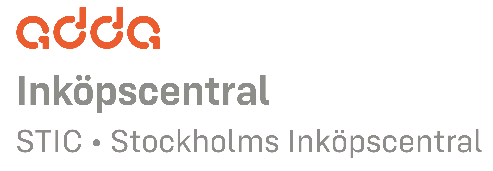 